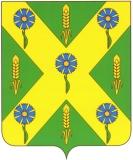    РОССИЙСКАЯ   ФЕДЕРАЦИЯ                                                            ОРЛОВСКАЯ   ОБЛАСТЬ                                 Новосильский районный Совет                              народных депутатов303500Орловская обл.г. Новосиль ул.К.Маркса 16                                                                                т.2-19-59                                                 Р Е Ш Е Н И Е                 4 октября   2017 года                                         №   74  -  РСО решении «О внесении изменений и дополнений в решение Новосильского районного Совета народных депутатовот 27.12.2016г. № 755 «О районном бюджете на 2017 год  и плановый период  2018-2019 годов»»     На основании Положения о бюджетном процессе в Новосильском районе, Новосильский районный Совет народных депутатов  РЕШИЛ:      1. Принять  решение  «О внесении изменений и дополнений в решение Новосильского районного Совета народных депутатов от 27.12.2016г. № 755 «О районном бюджете  на 2017 год  и плановый период  2018-2019 годов».     2. Направить принятое решение главе Новосильского района для подписания и опубликования.     3. Контроль за исполнением принятого решения возложить на комиссию по бюджету, налогам и экономической реформе.  Председатель Новосильскогорайонного Совета народных депутатов                                    К. В. ЛазаревРОССИЙСКАЯ   ФЕДЕРАЦИЯОРЛОВСКАЯ   ОБЛАСТЬ    Новосильский районный Совет                            народных депутатов303500Орловская обл.г. Новосиль ул.К.Маркса 16                                                                                т.2-19-59                                             Р Е Ш Е Н И Е  № 778 О внесении изменений и дополнений в решение Новосильского районного Совета народных депутатовот 27.12.2016г. № 755 «О районном бюджете на 2017 год  и плановый период  2018-2019 годов»  Принято районным Советом народных депутатов                       4 октября 2017  годаНа основании Положения о бюджетном процессе в Новосильском районе,  Новосильский районный Совет народных депутатов РЕШИЛ:1. Внести в решение  районного Совета народных депутатов от 27.12.2016г. № 755 «О районном бюджете на 2017 год и плановый период 2018-2019 годов» следующие изменения и дополнения:- в пункте 1.1 статьи 1 слова «прогнозируемый общий объем доходов районного бюджета в сумме 157888,86364 тыс. рублей» заменить словами «прогнозируемый общий объем доходов районного бюджета в сумме 171260,74721 тыс. рублей»; - в пункте 1.2 статьи 1 слова «общий объем расходов районного бюджета в сумме 167144,52964 тыс. рублей» заменить словами «прогнозируемый общий объем расходов районного бюджета в сумме 180516,41321 тыс. рублей»; 2. Приложения № 4, 13, 16, 18, к решению изложить в новой редакции (прилагаются). Председатель Новосильского                               Глава Новосильского района районного Совета народных депутатов                          _________________К. В. Лазарев                      ___________А. И. Шалимов                                                                                                                   «___»___________2017 года                                  «___»___________2017 года